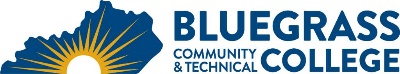 Program Coordinator: Robert Chirwa		E-mail: robert.chirwa@kctcs.edu		Phone: 859-246-6298Program Website: https://bluegrass.kctcs.edu/education-training/program-finder/computer-information-technology.aspx Student Name:		Student ID: Students must meet college readiness benchmarks as identified by the Council on Postsecondary Education or remedy the identified skill deficiencies. Graduation Requirements:Advisor Name	__________________________________	Advisor Contact	________________________________First SemesterCreditHoursTermGradePrerequisitesNotesCIT 160 Introduction to Networking Concepts OR CIT 161 Introduction to Networks 4Total Semester Credit Hours4Second SemesterCr. Hrs.TermGradePrerequisitesNotesCIT 180 Security Fundamentals3CIT 160 or CIT 161Approved Security or Network Elective Courses3Total Semester Credit Hours6 Third SemesterCr. Hrs.TermGradePrerequisitesNotesCIT 182 Perimeter Defense3CIT 180CIT 184 Attacks and Exploits3CIT 180Approved Security or Network Elective Courses3Total Semester Credit Hours9 Total Certificate Credit Hours1925% or more of Total Certificate Credit Hours must be earned at BCTCGrade of C or higher in each course required for the certificateApproved Network Elective CoursesApproved Network Elective CoursesApproved Network Elective CoursesCourseCr. Hrs.PrerequisitesCIT 167 Routing & Switching Essentials4CIT 161 or Consent of InstructorCIT 209 Scaling Networks4CIT 167 or Consent of InstructorCIT 212 Connecting Networks4CIT 209 or Consent of InstructorCIT 218 UNIX / Linus Net Infrastructure3CIT 217 or Consent of InstructorCIT 219 Internet Protocols 3CIT 160 or CIT 161 or CIT 162 or Consent of InstructorCIT 260 Network Hardware Installation and Troubleshooting3CIT 111 and CIT 161 + CIT 162 or Consent of InstructorCIT 262 MS Network Infrastructure3CIT 111 and CIT 160 + CIT 161 or Consent of InstructorCIT 263 Advanced Topics in Microsoft Windows: (Topic)1 – 6 CIT 213 or Consent of InstructorCIT 265 MS Application Servers3CIT 213 or Consent of InstructorOther Microsoft networking courses as approved by the CIT Program CoordinatorApproved Security Elective CoursesApproved Security Elective CoursesApproved Security Elective CoursesCourseCr. Hrs.PrerequisitesCIT 284 Computer Forensics3CIT 180 or Consent of InstructorCIT 285 MS Windows OS Security3CIT 180 and (CIT 214 or CIT 262) or Consent of InstructorCIT 286 UNIX / Linux OS security3CIT 180 and CIT 217 or Consent of InstructorCIT 287 Cisco OS Security3CIT 167 or CIT 212 or Consent of InstructorCIT 288 Network Security3CIT 180 and Level I Networking Specialization Sequence or Consent of Instructor